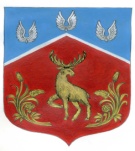 Администрация Громовского сельского поселения Приозерского муниципального района Ленинградской областиПОСТАНОВЛЕНИЕОт 18 апреля 2024 года                               № 172В соответствии с абзацем четвертым части 1 статьи 3 областного закона от 16 февраля 2024 года № 10-оз «О содействии участию населения в осуществлении местного самоуправления в Ленинградской области», администрация Громовского сельского поселения Приозерского муниципального района Ленинградской области ПОСТАНОВЛЯЕТ:1.	Утвердить Порядок включения инициативных проектов в муниципальную программу (подпрограмму) согласно Приложению. 2. Признать утратившими силу с 1 января 2025 года:- постановление администрации от 12.02.2020 № 76 «Об утверждении Порядка включения инициативных предложений граждан, постоянно или преимущественно проживающих на части территории муниципального образования либо обладающих зарегистрированным в установленном федеральным законом порядке правом на недвижимое имущество, находящегося в границах части территории муниципального образования Громовское сельское поселение в муниципальную программу (подпрограмму)»- постановление администрации от 10.07.2019 № 237 «Об утверждении Порядка предоставления, рассмотрения и оценки инициативных предложений жителей территории административного центра для включения в муниципальную программу «Устойчивое общественное развитие в муниципальном образовании Громовское сельское поселение».3.	Опубликовать данное постановление в средствах массовой информации и в информационно-телекоммуникационной сети Интернет на официальном сайте администрации Громовского сельского поселения Приозерского муниципального района Ленинградской области4.	Постановление вступает в силу после его официального опубликования.5.         Контроль за исполнением настоящего постановления оставляю за собой. Глава администрации                                                                               А.П. КутузовC полным текстом документа можно ознакомиться на официальном сайте администрации Громовского сельского поселения Приозерского муниципального района Ленинградской области http://admingromovo.ru/normativno-pravovie_akti/administracia/postanovlenie2010.php. 